Original of this form goes to VR Counselor or ILS-OIB Worker.  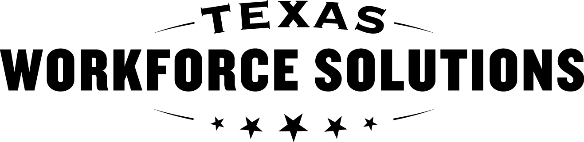 Texas Workforce CommissionVocational Rehabilitation ServicesCustomer Services Report: Orientation and Mobility (O&M) Assessment  Texas Workforce CommissionVocational Rehabilitation ServicesCustomer Services Report: Orientation and Mobility (O&M) Assessment  Texas Workforce CommissionVocational Rehabilitation ServicesCustomer Services Report: Orientation and Mobility (O&M) Assessment  Texas Workforce CommissionVocational Rehabilitation ServicesCustomer Services Report: Orientation and Mobility (O&M) Assessment  Texas Workforce CommissionVocational Rehabilitation ServicesCustomer Services Report: Orientation and Mobility (O&M) Assessment  Texas Workforce CommissionVocational Rehabilitation ServicesCustomer Services Report: Orientation and Mobility (O&M) Assessment  Texas Workforce CommissionVocational Rehabilitation ServicesCustomer Services Report: Orientation and Mobility (O&M) Assessment  Texas Workforce CommissionVocational Rehabilitation ServicesCustomer Services Report: Orientation and Mobility (O&M) Assessment  General Information   General Information   General Information   General Information   General Information   General Information   General Information   General Information   General Information   General Information   Provider’s name:       Provider’s name:       Provider’s name:       Provider’s name:       Provider’s name:       Service authorization number:       Service authorization number:       Service authorization number:       Service authorization number:       Service authorization number:       Counselor’s/ ILS-OIB Worker’s name:       Counselor’s/ ILS-OIB Worker’s name:       Counselor’s/ ILS-OIB Worker’s name:       Counselor’s/ ILS-OIB Worker’s name:       Counselor’s/ ILS-OIB Worker’s name:       Caseload number:       Caseload number:       Caseload number:       Caseload number:       Caseload number:       Customer’s name:       Customer’s name:       Customer’s name:       Customer’s name:       Customer’s name:       Customer’s name:       Customer’s name:       Customer’s name:       Customer’s name:       Customer’s name:       Street address (include suite number, if applicable):       Street address (include suite number, if applicable):       Street address (include suite number, if applicable):       Street address (include suite number, if applicable):       Street address (include suite number, if applicable):       Street address (include suite number, if applicable):       Street address (include suite number, if applicable):       Street address (include suite number, if applicable):       Street address (include suite number, if applicable):       Street address (include suite number, if applicable):       City:       City:       City:       City:       City:       State:       State:       ZIP code:       ZIP code:       ZIP code:       Assessment   Assessment   Assessment   Assessment   Assessment   Assessment   Assessment   Assessment   Assessment   Assessment   Date(s) of assessment:       Date(s) of assessment:       Date(s) of assessment:       Date(s) of assessment:       Total number of assessment hours:       Total number of assessment hours:       Total number of assessment hours:       Total number of assessment hours:       Total number of assessment hours:       Total number of assessment hours:       Total number of anticipated training hours being recommended:      Total number of anticipated training hours being recommended:      Total number of anticipated training hours being recommended:      Total number of anticipated training hours being recommended:      Total number of anticipated training hours being recommended:      Total number of anticipated training hours being recommended:      Total number of anticipated training hours being recommended:      Total number of anticipated training hours being recommended:      Total number of anticipated training hours being recommended:      Total number of anticipated training hours being recommended:      If O&M skills training is recommended, enter the anticipated date training will start:       If O&M skills training is recommended, enter the anticipated date training will start:       If O&M skills training is recommended, enter the anticipated date training will start:       If O&M skills training is recommended, enter the anticipated date training will start:       If O&M skills training is recommended, enter the anticipated date training will start:       If O&M skills training is recommended, enter the anticipated date training will start:       If O&M skills training is recommended, enter the anticipated date training will start:       If O&M skills training is recommended, enter the anticipated date training will start:       If O&M skills training is recommended, enter the anticipated date training will start:       If O&M skills training is recommended, enter the anticipated date training will start:       If O&M skills training is recommended, enter the anticipated date training will end:        If O&M skills training is recommended, enter the anticipated date training will end:        If O&M skills training is recommended, enter the anticipated date training will end:        If O&M skills training is recommended, enter the anticipated date training will end:        If O&M skills training is recommended, enter the anticipated date training will end:        If O&M skills training is recommended, enter the anticipated date training will end:        If O&M skills training is recommended, enter the anticipated date training will end:        If O&M skills training is recommended, enter the anticipated date training will end:        If O&M skills training is recommended, enter the anticipated date training will end:        If O&M skills training is recommended, enter the anticipated date training will end:        Is the customer in agreement with the training recommendations outlined below (explain)?Is the customer in agreement with the training recommendations outlined below (explain)?Is the customer in agreement with the training recommendations outlined below (explain)?Is the customer in agreement with the training recommendations outlined below (explain)?Is the customer in agreement with the training recommendations outlined below (explain)?Is the customer in agreement with the training recommendations outlined below (explain)?Is the customer in agreement with the training recommendations outlined below (explain)?Is the customer in agreement with the training recommendations outlined below (explain)?Is the customer in agreement with the training recommendations outlined below (explain)?Is the customer in agreement with the training recommendations outlined below (explain)?Assessment Training   Assessment Training   Assessment Training   Assessment Training   Assessment Training   Assessment Training   Assessment Training   Assessment Training   Assessment Training   Assessment Training   For each assessment area below,  show whether training is recommended (R), not recommended (NR), or not applicable (NA);   show number of recommended nonvisual training hours; and  provide a detailed explanation of circumstances and observations that support the recommendation. For each assessment area below,  show whether training is recommended (R), not recommended (NR), or not applicable (NA);   show number of recommended nonvisual training hours; and  provide a detailed explanation of circumstances and observations that support the recommendation. For each assessment area below,  show whether training is recommended (R), not recommended (NR), or not applicable (NA);   show number of recommended nonvisual training hours; and  provide a detailed explanation of circumstances and observations that support the recommendation. For each assessment area below,  show whether training is recommended (R), not recommended (NR), or not applicable (NA);   show number of recommended nonvisual training hours; and  provide a detailed explanation of circumstances and observations that support the recommendation. For each assessment area below,  show whether training is recommended (R), not recommended (NR), or not applicable (NA);   show number of recommended nonvisual training hours; and  provide a detailed explanation of circumstances and observations that support the recommendation. For each assessment area below,  show whether training is recommended (R), not recommended (NR), or not applicable (NA);   show number of recommended nonvisual training hours; and  provide a detailed explanation of circumstances and observations that support the recommendation. For each assessment area below,  show whether training is recommended (R), not recommended (NR), or not applicable (NA);   show number of recommended nonvisual training hours; and  provide a detailed explanation of circumstances and observations that support the recommendation. For each assessment area below,  show whether training is recommended (R), not recommended (NR), or not applicable (NA);   show number of recommended nonvisual training hours; and  provide a detailed explanation of circumstances and observations that support the recommendation. For each assessment area below,  show whether training is recommended (R), not recommended (NR), or not applicable (NA);   show number of recommended nonvisual training hours; and  provide a detailed explanation of circumstances and observations that support the recommendation. For each assessment area below,  show whether training is recommended (R), not recommended (NR), or not applicable (NA);   show number of recommended nonvisual training hours; and  provide a detailed explanation of circumstances and observations that support the recommendation. Assessment areaAssessment areaAssessment areaNumber of training hours recommendedNumber of training hours recommendedNumber of training hours recommendedWhy is training 
recommended or not?Why is training 
recommended or not?Why is training 
recommended or not?Why is training 
recommended or not?Basic cane skills includingopen palm grippencil gripwalking in steptouch and drag/two-point touch stairs picking up dropped objects cane storage (including vehicles)seatingentering and exiting doorsintroduction to sidewalk travel, driveways and curb travel Basic cane skills includingopen palm grippencil gripwalking in steptouch and drag/two-point touch stairs picking up dropped objects cane storage (including vehicles)seatingentering and exiting doorsintroduction to sidewalk travel, driveways and curb travel Basic cane skills includingopen palm grippencil gripwalking in steptouch and drag/two-point touch stairs picking up dropped objects cane storage (including vehicles)seatingentering and exiting doorsintroduction to sidewalk travel, driveways and curb travel Assessment areaAssessment areaAssessment areaNumber of training hours recommendedNumber of training hours recommendedNumber of training hours recommendedWhy is training 
recommended or not?Why is training 
recommended or not?Why is training 
recommended or not?Why is training 
recommended or not?Indoor skills including straight line travelindoor numbering systemsorientationproblem solving  stairs, escalators, and elevators locating objectives in unfamiliar places finding intersecting hallwayssoliciting informationmalls, grocery stores, small shops, bus and train stations, etc.  Indoor skills including straight line travelindoor numbering systemsorientationproblem solving  stairs, escalators, and elevators locating objectives in unfamiliar places finding intersecting hallwayssoliciting informationmalls, grocery stores, small shops, bus and train stations, etc.  Indoor skills including straight line travelindoor numbering systemsorientationproblem solving  stairs, escalators, and elevators locating objectives in unfamiliar places finding intersecting hallwayssoliciting informationmalls, grocery stores, small shops, bus and train stations, etc.  Outdoor skills including   address systemsun cuestrafficorientationproblem solvingsoliciting informationparking lotstransportations systems such as buses, paratransit, and communicating with drivers Outdoor skills including   address systemsun cuestrafficorientationproblem solvingsoliciting informationparking lotstransportations systems such as buses, paratransit, and communicating with drivers Outdoor skills including   address systemsun cuestrafficorientationproblem solvingsoliciting informationparking lotstransportations systems such as buses, paratransit, and communicating with drivers Intersection skills including approachinganalyzingalignmentlightsnon-lightsactuatedautomaticcrossingcrownschallenging traffic (heavy turn lanes, light traffic at busy intersections, night time)correcting veering Intersection skills including approachinganalyzingalignmentlightsnon-lightsactuatedautomaticcrossingcrownschallenging traffic (heavy turn lanes, light traffic at busy intersections, night time)correcting veering Intersection skills including approachinganalyzingalignmentlightsnon-lightsactuatedautomaticcrossingcrownschallenging traffic (heavy turn lanes, light traffic at busy intersections, night time)correcting veering Extra skills including college campusrural travelairport, train, and bus terminalsothers, as needed Extra skills including college campusrural travelairport, train, and bus terminalsothers, as needed Extra skills including college campusrural travelairport, train, and bus terminalsothers, as needed Additional Comments   Additional Comments   Additional Comments   Additional Comments   Additional Comments   Additional Comments   Additional Comments   Additional Comments   Additional Comments   Additional Comments   Height of customer:      Height of rigid cane used for training:      Height of customer:      Height of rigid cane used for training:      Height of customer:      Height of rigid cane used for training:      Height of customer:      Height of rigid cane used for training:      Height of customer:      Height of rigid cane used for training:      Height of customer:      Height of rigid cane used for training:      Height of customer:      Height of rigid cane used for training:      Height of customer:      Height of rigid cane used for training:      Height of customer:      Height of rigid cane used for training:      Height of customer:      Height of rigid cane used for training:      Describe any travel aids the customer currently uses: Describe any travel aids the customer currently uses: Describe any travel aids the customer currently uses: Describe any travel aids the customer currently uses: Describe any travel aids the customer currently uses: Describe any travel aids the customer currently uses: Describe any travel aids the customer currently uses: Describe any travel aids the customer currently uses: Describe any travel aids the customer currently uses: Describe any travel aids the customer currently uses: Any additional comments or requests for support. Include any travel aids customer uses or may benefit from using: Any additional comments or requests for support. Include any travel aids customer uses or may benefit from using: Any additional comments or requests for support. Include any travel aids customer uses or may benefit from using: Any additional comments or requests for support. Include any travel aids customer uses or may benefit from using: Any additional comments or requests for support. Include any travel aids customer uses or may benefit from using: Any additional comments or requests for support. Include any travel aids customer uses or may benefit from using: Any additional comments or requests for support. Include any travel aids customer uses or may benefit from using: Any additional comments or requests for support. Include any travel aids customer uses or may benefit from using: Any additional comments or requests for support. Include any travel aids customer uses or may benefit from using: Any additional comments or requests for support. Include any travel aids customer uses or may benefit from using: Indicate the anticipated number of training hours per week or month (explain if less than two hours per week):Indicate the anticipated number of training hours per week or month (explain if less than two hours per week):Indicate the anticipated number of training hours per week or month (explain if less than two hours per week):Indicate the anticipated number of training hours per week or month (explain if less than two hours per week):Indicate the anticipated number of training hours per week or month (explain if less than two hours per week):Indicate the anticipated number of training hours per week or month (explain if less than two hours per week):Indicate the anticipated number of training hours per week or month (explain if less than two hours per week):Indicate the anticipated number of training hours per week or month (explain if less than two hours per week):Indicate the anticipated number of training hours per week or month (explain if less than two hours per week):Indicate the anticipated number of training hours per week or month (explain if less than two hours per week):Summary: Summary: Summary: Summary: Summary: Summary: Summary: Summary: Summary: Summary: Signatures  Signatures  Signatures  Signatures  Signatures  Signatures  Signatures  Signatures  Signatures  Orientation and Mobility Specialist Signature (Required for all providers) Orientation and Mobility Specialist Signature (Required for all providers) Orientation and Mobility Specialist Signature (Required for all providers) Orientation and Mobility Specialist Signature (Required for all providers) Orientation and Mobility Specialist Signature (Required for all providers) Orientation and Mobility Specialist Signature (Required for all providers) Orientation and Mobility Specialist Signature (Required for all providers) Orientation and Mobility Specialist Signature (Required for all providers) Orientation and Mobility Specialist Signature (Required for all providers) Orientation and Mobility Specialist Signature (Required for all providers) By signing below, I, the Orientation and Mobility Specialist, certify that:  the above dates, times, and services are accurate;  I personally provided all services and documented all information described on this form; all Outcomes Require for Payment, as described in the TWC VR Standards for Provider and Service Authorization(s) were met; Verification of the customer’s satisfaction and service delivery obtained as stated above; I maintain the staff qualifications required for the service provided as described in the TWC VR Standards for Providers or Service Authorization .By signing below, I, the Orientation and Mobility Specialist, certify that:  the above dates, times, and services are accurate;  I personally provided all services and documented all information described on this form; all Outcomes Require for Payment, as described in the TWC VR Standards for Provider and Service Authorization(s) were met; Verification of the customer’s satisfaction and service delivery obtained as stated above; I maintain the staff qualifications required for the service provided as described in the TWC VR Standards for Providers or Service Authorization .By signing below, I, the Orientation and Mobility Specialist, certify that:  the above dates, times, and services are accurate;  I personally provided all services and documented all information described on this form; all Outcomes Require for Payment, as described in the TWC VR Standards for Provider and Service Authorization(s) were met; Verification of the customer’s satisfaction and service delivery obtained as stated above; I maintain the staff qualifications required for the service provided as described in the TWC VR Standards for Providers or Service Authorization .By signing below, I, the Orientation and Mobility Specialist, certify that:  the above dates, times, and services are accurate;  I personally provided all services and documented all information described on this form; all Outcomes Require for Payment, as described in the TWC VR Standards for Provider and Service Authorization(s) were met; Verification of the customer’s satisfaction and service delivery obtained as stated above; I maintain the staff qualifications required for the service provided as described in the TWC VR Standards for Providers or Service Authorization .By signing below, I, the Orientation and Mobility Specialist, certify that:  the above dates, times, and services are accurate;  I personally provided all services and documented all information described on this form; all Outcomes Require for Payment, as described in the TWC VR Standards for Provider and Service Authorization(s) were met; Verification of the customer’s satisfaction and service delivery obtained as stated above; I maintain the staff qualifications required for the service provided as described in the TWC VR Standards for Providers or Service Authorization .By signing below, I, the Orientation and Mobility Specialist, certify that:  the above dates, times, and services are accurate;  I personally provided all services and documented all information described on this form; all Outcomes Require for Payment, as described in the TWC VR Standards for Provider and Service Authorization(s) were met; Verification of the customer’s satisfaction and service delivery obtained as stated above; I maintain the staff qualifications required for the service provided as described in the TWC VR Standards for Providers or Service Authorization .By signing below, I, the Orientation and Mobility Specialist, certify that:  the above dates, times, and services are accurate;  I personally provided all services and documented all information described on this form; all Outcomes Require for Payment, as described in the TWC VR Standards for Provider and Service Authorization(s) were met; Verification of the customer’s satisfaction and service delivery obtained as stated above; I maintain the staff qualifications required for the service provided as described in the TWC VR Standards for Providers or Service Authorization .By signing below, I, the Orientation and Mobility Specialist, certify that:  the above dates, times, and services are accurate;  I personally provided all services and documented all information described on this form; all Outcomes Require for Payment, as described in the TWC VR Standards for Provider and Service Authorization(s) were met; Verification of the customer’s satisfaction and service delivery obtained as stated above; I maintain the staff qualifications required for the service provided as described in the TWC VR Standards for Providers or Service Authorization .By signing below, I, the Orientation and Mobility Specialist, certify that:  the above dates, times, and services are accurate;  I personally provided all services and documented all information described on this form; all Outcomes Require for Payment, as described in the TWC VR Standards for Provider and Service Authorization(s) were met; Verification of the customer’s satisfaction and service delivery obtained as stated above; I maintain the staff qualifications required for the service provided as described in the TWC VR Standards for Providers or Service Authorization .By signing below, I, the Orientation and Mobility Specialist, certify that:  the above dates, times, and services are accurate;  I personally provided all services and documented all information described on this form; all Outcomes Require for Payment, as described in the TWC VR Standards for Provider and Service Authorization(s) were met; Verification of the customer’s satisfaction and service delivery obtained as stated above; I maintain the staff qualifications required for the service provided as described in the TWC VR Standards for Providers or Service Authorization .Typed or printed of name:Signature: (See VR-SFP 3 on Signatures)X Signature: (See VR-SFP 3 on Signatures)X Signature: (See VR-SFP 3 on Signatures)X Signature: (See VR-SFP 3 on Signatures)X Signature: (See VR-SFP 3 on Signatures)X Signature: (See VR-SFP 3 on Signatures)X Signature: (See VR-SFP 3 on Signatures)X Date Signed:Date Signed:Director     Director     Director     Director     Director     Director     Director     Director     Director     Director     By signing below, I, the Director, certify that:   I ensure that the services were provided by qualified staff, met all outcomes required for payment, and services were documented, as prescribed in the VR-SFP and service authorization;    I maintain UNTWISE Director credential, as prescribed in VR-SFP;    I signed my signature and entered the date below. By signing below, I, the Director, certify that:   I ensure that the services were provided by qualified staff, met all outcomes required for payment, and services were documented, as prescribed in the VR-SFP and service authorization;    I maintain UNTWISE Director credential, as prescribed in VR-SFP;    I signed my signature and entered the date below. By signing below, I, the Director, certify that:   I ensure that the services were provided by qualified staff, met all outcomes required for payment, and services were documented, as prescribed in the VR-SFP and service authorization;    I maintain UNTWISE Director credential, as prescribed in VR-SFP;    I signed my signature and entered the date below. By signing below, I, the Director, certify that:   I ensure that the services were provided by qualified staff, met all outcomes required for payment, and services were documented, as prescribed in the VR-SFP and service authorization;    I maintain UNTWISE Director credential, as prescribed in VR-SFP;    I signed my signature and entered the date below. By signing below, I, the Director, certify that:   I ensure that the services were provided by qualified staff, met all outcomes required for payment, and services were documented, as prescribed in the VR-SFP and service authorization;    I maintain UNTWISE Director credential, as prescribed in VR-SFP;    I signed my signature and entered the date below. By signing below, I, the Director, certify that:   I ensure that the services were provided by qualified staff, met all outcomes required for payment, and services were documented, as prescribed in the VR-SFP and service authorization;    I maintain UNTWISE Director credential, as prescribed in VR-SFP;    I signed my signature and entered the date below. By signing below, I, the Director, certify that:   I ensure that the services were provided by qualified staff, met all outcomes required for payment, and services were documented, as prescribed in the VR-SFP and service authorization;    I maintain UNTWISE Director credential, as prescribed in VR-SFP;    I signed my signature and entered the date below. By signing below, I, the Director, certify that:   I ensure that the services were provided by qualified staff, met all outcomes required for payment, and services were documented, as prescribed in the VR-SFP and service authorization;    I maintain UNTWISE Director credential, as prescribed in VR-SFP;    I signed my signature and entered the date below. By signing below, I, the Director, certify that:   I ensure that the services were provided by qualified staff, met all outcomes required for payment, and services were documented, as prescribed in the VR-SFP and service authorization;    I maintain UNTWISE Director credential, as prescribed in VR-SFP;    I signed my signature and entered the date below. By signing below, I, the Director, certify that:   I ensure that the services were provided by qualified staff, met all outcomes required for payment, and services were documented, as prescribed in the VR-SFP and service authorization;    I maintain UNTWISE Director credential, as prescribed in VR-SFP;    I signed my signature and entered the date below. Typed or printed name:Signature: (See VR-SFP 3 on Signatures)X Signature: (See VR-SFP 3 on Signatures)X Signature: (See VR-SFP 3 on Signatures)X Signature: (See VR-SFP 3 on Signatures)X Signature: (See VR-SFP 3 on Signatures)X Signature: (See VR-SFP 3 on Signatures)X Signature: (See VR-SFP 3 on Signatures)X Date Signed:Date Signed:VRS Use Only—  VRS Use Only—  VRS Use Only—  VRS Use Only—  VRS Use Only—  VRS Use Only—  VRS Use Only—  VRS Use Only—  VRS Use Only—  VRS Use Only—  If any question below is answered no or if the report or supporting documentation is missing or incomplete, return the invoice to the provider with the VR3460. Make a case note to document the results of the review and the date VR3460 was sent to provider, when applicable.     If any question below is answered no or if the report or supporting documentation is missing or incomplete, return the invoice to the provider with the VR3460. Make a case note to document the results of the review and the date VR3460 was sent to provider, when applicable.     If any question below is answered no or if the report or supporting documentation is missing or incomplete, return the invoice to the provider with the VR3460. Make a case note to document the results of the review and the date VR3460 was sent to provider, when applicable.     If any question below is answered no or if the report or supporting documentation is missing or incomplete, return the invoice to the provider with the VR3460. Make a case note to document the results of the review and the date VR3460 was sent to provider, when applicable.     If any question below is answered no or if the report or supporting documentation is missing or incomplete, return the invoice to the provider with the VR3460. Make a case note to document the results of the review and the date VR3460 was sent to provider, when applicable.     If any question below is answered no or if the report or supporting documentation is missing or incomplete, return the invoice to the provider with the VR3460. Make a case note to document the results of the review and the date VR3460 was sent to provider, when applicable.     If any question below is answered no or if the report or supporting documentation is missing or incomplete, return the invoice to the provider with the VR3460. Make a case note to document the results of the review and the date VR3460 was sent to provider, when applicable.     If any question below is answered no or if the report or supporting documentation is missing or incomplete, return the invoice to the provider with the VR3460. Make a case note to document the results of the review and the date VR3460 was sent to provider, when applicable.     If any question below is answered no or if the report or supporting documentation is missing or incomplete, return the invoice to the provider with the VR3460. Make a case note to document the results of the review and the date VR3460 was sent to provider, when applicable.     If any question below is answered no or if the report or supporting documentation is missing or incomplete, return the invoice to the provider with the VR3460. Make a case note to document the results of the review and the date VR3460 was sent to provider, when applicable.     Technical Review to Verify Provider Qualifications(Completed by any VR staff such as RA, CSC, VR Counselor)  Technical Review to Verify Provider Qualifications(Completed by any VR staff such as RA, CSC, VR Counselor)  Technical Review to Verify Provider Qualifications(Completed by any VR staff such as RA, CSC, VR Counselor)  Technical Review to Verify Provider Qualifications(Completed by any VR staff such as RA, CSC, VR Counselor)  Director’s Credential:  Director’s Credential:  Director’s Credential:  Director’s Credential:  UNTWISE website or attached VR3490 verifies, for the dates of service, the director listed above:   maintained or waived the UNTWISE Director Credential  did not hold a valid UNTWISE Director CredentialUNTWISE website or attached VR3490 verifies, for the dates of service, the director listed above:   maintained or waived the UNTWISE Director Credential  did not hold a valid UNTWISE Director CredentialUNTWISE website or attached VR3490 verifies, for the dates of service, the director listed above:   maintained or waived the UNTWISE Director Credential  did not hold a valid UNTWISE Director CredentialUNTWISE website or attached VR3490 verifies, for the dates of service, the director listed above:   maintained or waived the UNTWISE Director Credential  did not hold a valid UNTWISE Director CredentialVerification of Service Delivery  Verification of Service Delivery  Verification of Service Delivery  Verification of Service Delivery  Technical Review (completed by any VR staff such as RA, CSC, VR Counselor)  Technical Review (completed by any VR staff such as RA, CSC, VR Counselor)  Technical Review (completed by any VR staff such as RA, CSC, VR Counselor)  Technical Review (completed by any VR staff such as RA, CSC, VR Counselor)  Verified that the report is accurately completed per form instructionsVerified that the report is accurately completed per form instructions Yes    No Yes    NoVerified that the service(s) was provided within service date of SA and as stated in the VR Standards for Providers and/or the SAVerified that the service(s) was provided within service date of SA and as stated in the VR Standards for Providers and/or the SA Yes    No Yes    NoWhen applicable, verify a copy of an approved VR3472 is attached to the report? NA    Yes    No Yes    NoVerified that the anticipated period for recommended training is identified (beginning and ending dates). Verified that the anticipated period for recommended training is identified (beginning and ending dates).  Yes    NoVerified that the appropriate fee(s) was invoiced.Verified that the appropriate fee(s) was invoiced.Verified that the appropriate fee(s) was invoiced.Verified that the appropriate fee(s) was invoiced. Yes    NoPrinted name of VR staff member making verification: Printed name of VR staff member making verification: Printed name of VR staff member making verification: Printed name of VR staff member making verification: Printed name of VR staff member making verification: 1.        Date:      2.        Date:      Date:      VR Counselor Review  VR Counselor Review  VR Counselor Review  VR Counselor Review  VR Counselor Review  Verified that recommendations for training have been identified.  Yes   NoVerified that the number of recommended training hours for each area and the total number of training hours are identified.  Yes   NoVerified that the height of the rigid cane that is most appropriate for the customer (using the measurement between the customer’s chin and the nose when standing up) has been identified.      Yes   NoVerified that a description of all travel aids the customer uses or would benefit from using has been identified.  Yes   NoBy typing or printing your name, the VRC verifies:  completion of the technical review,  services provided met the customer’s individual needs,  services provided met specifications in the VR-SFP and on the SA, and  customer’s or legally authorized representative’s satisfaction with services received.   Approve to pay invoice   Do not approve to pay invoiceBy typing or printing your name, the VRC verifies:  completion of the technical review,  services provided met the customer’s individual needs,  services provided met specifications in the VR-SFP and on the SA, and  customer’s or legally authorized representative’s satisfaction with services received.   Approve to pay invoice   Do not approve to pay invoiceVR Counselor:        Date:      